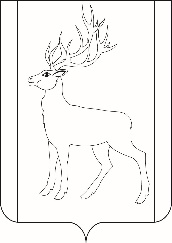 РОССИЙСКАЯ  ФЕДЕРАЦИЯИРКУТСКАЯ  ОБЛАСТЬД У М АМУНИЦИПАЛЬНОГО ОБРАЗОВАНИЯ КУЙТУНСКИЙ РАЙОНседьмого созываР Е Ш Е Н И Е    «29»  марта___ 2022 г.                        р.п. Куйтун                                     №    219О внесении изменений и дополнений в решение Думы муниципального образования Куйтунский район от 30.11.2021 года № 185 «Об утверждении положения о муниципальном жилищном контроле в муниципальном образовании Куйтунский район»В связи со структурным изменением администрации муниципального образования  Куйтунский район, в целях приведения нормативно правового акта в соответствие с федеральным законом от 6 октября 2003 года № 131-ФЗ «Об общих принципах организации местного самоуправления в Российской Федерации», руководствуясь статьями 29,30,47 Устава  муниципального образования Куйтунский район, Дума муниципального образования  Куйтунский район РЕШИЛА:1. Внести в решение Думы муниципального образования Куйтунский район от 30.11.2021 года № 185 «Об утверждении положения о муниципальном жилищном контроле в муниципальном образовании Куйтунский район» следующие изменения и дополнения:1.1. В приложении 1 «Положение о муниципальном жилищном контроле в муниципальном образовании Куйтунский район» раздела 1 «Общие положения»  пункты 1.3.-1.4. изложить в новой  редакции следующего содержания:«1.3. Муниципальный жилищный контроль осуществляется администрацией муниципального образования Куйтунский район в лице муниципального казенного учреждения «Комитет по управлению муниципальным имуществом и градостроительству администрации муниципального образования Куйтунский район» (далее – Комитет).1.4. Должностным лицом Комитета, уполномоченным на осуществление муниципального жилищного контроля, является консультант муниципального казенного учреждения «Комитет по управлению муниципальным имуществом и градостроительству администрации муниципального образования Куйтунский район» (далее – должностное лицо).Должностные лица при осуществлении муниципального жилищного контроля имеют права, несут обязанности и ответственность в соответствии с федеральным законом от 31 июля 2020 № 248-ФЗ «О государственном контроле (надзоре) и муниципальном контроле в Российской Федерации» (далее – Федеральный закон № 248-ФЗ) и иными федеральными законами.»2.  Настоящее решение вступает в силу со дня его подписания.Председатель Думы муниципальногообразования Куйтунский район	                                                                    А.О.Якубчик				Мэр муниципального образования Куйтунский район                                                                                                А.П. Мари